Οι Εθνικές ομάδες βόλεϊ για επίσημους αγώνες του European League στη ΛαμίαΤο βόλεϊ, που καθιέρωσε αθλητικά τη Λαμία όχι μόνο πανελληνίως αλλά και σε ευρωπαϊκό επίπεδο, επιστρέφει στην πόλη μας και το διήμερο 30 και 31 Ιουλίου το ενδιαφέρον των φίλων του αθλήματος για τις εθνικές ομάδες θα έχει στραμμένα τα βλέμματα στο Χαλκιοπούλειο στάδιο της πόλης μας.Η πρωτεύουσα της Στερεάς Ελλάδας το διήμερο 30 και 31 Ιουλίου θα φιλοξενήσει τους αγώνες της Εθνικής Ανδρών με την Λευκορωσία (20:30 η ώρα έναρξης και των δύο αναμετρήσεων) για την 4η αγωνιστική του European League, αλλά και τους αγώνες της Εθνικής Γυναικών με την Τουρκία (18:00 και οι δυο αγώνες) για την 1η αγωνιστική της ίδιας διοργάνωσης. Η Εθνική Ανδρών θέλει κόντρα στους Λευκορώσους να σφραγίσει το εισιτήριο για την συμμετοχής στο Final 4 που θα διεξαχθεί στην πόλη Βάλτζμπριχ της Πολωνίας, ενώ η αντίστοιχη των Γυναικών να ξεκινήσει με το δεξί τις υποχρεώσεις σε μια χρονιά όπου υπάρχουν αρκετά υψηλές προσδοκίες.`	 Ήδη η αποστολή της Εθνικής Γυναικών έχει φτάσει από χθες το μεσημέρι στην πόλη μας και το απόγευμα έκανε την πρώτη της προπόνηση στο Χαλκιοπούλειο.  Η αποστολή της Εθνικής Ανδρών έφτασε στη Λαμία χθες το βράδυ οδικώς. Την Τετάρτη στις 11.30 π.μ. στην αίθουσα Δημοτικών Συμβουλίων επί της οδού Αινιάνων, ο Δήμαρχος Λαμιέων Νίκος Σταυρογιάννης, η αρμόδια αντιδήμαρχος Βίβιαν Αργύρη και εκπρόσωποι της Ελληνικής Ομοσπονδίας Πετοσφαίρισης (ΕΟΠΕ) θα δώσουν συνέντευξη τύπου στους εκπροσώπους των ΜΜΕ για τη διοργάνωση των επίσημων αγώνων του European League.                                                                                                                              Από το Γραφείο Τύπου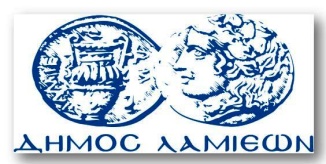         ΠΡΟΣ: ΜΜΕ                                                            ΔΗΜΟΣ ΛΑΜΙΕΩΝ                                                                     Γραφείου Τύπου                                                               & Επικοινωνίας                                                       Λαμία, 28/7/2015